Einwohnergemeinde Lauenen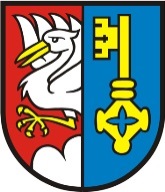 Gemeindeverwaltung		3782 Lauenen	Telefon	033 765 30 15	Fax	033 765 32 42L a u e n e nEinwohnergemeindeOrdentliche Gemeindeversammlung, 21. November 2015, 13:30 Uhr in der Turn- und Mehrzweckhalle LauenenAlle stimmberechtigten Frauen und Männer sind dazu freundlich eingeladen. In Gemeindeangelegenheiten stimmberechtigt sind alle seit 3 Monaten in der Gemeinde wohnhaften urteilsfähigen Schweizer Bürgerinnen und Bürger, die das 18. Altersjahr vollendet haben.Traktanden	Finanzplan 2015-2020
Orientierung
Budget 2016
Genehmigung Budget 2016, Festsetzung Steueranlagen, Gebührenansätze und Abschreibungsdauer für das per 01.01.2016 bestehende Verwaltungsvermögen
Grundstück vor dem Ferienlager
Bewilligung eines Verpflichtungskredits von CHF 106‘000.00 für den Kauf der Teilparzelle 294
Bergbahnen Destination Gstaad AG
Sanierungsleistungen der Gemeinde Lauenen
Überbauungsordnung UeO Deponie Schlössli
Bewilligung der Überbauungsordnung UeO Deponie Schlössli und Zonenplan-änderung mit Baubewilligung nach Art. 88 Abs. 6 BauG und Art. 122b BauVFlugplatzgenossenschaft Gstaad-Saanenland
Investitionsbeitrag von CHF 100‘000.00 zur Erneuerung der Infrastrukturbauten des Flugplatzes SaanenVerschiedenesDie Erläuterungen zu den Traktanden erscheinen ca. zwei Wochen vor der Versammlung in der Informationsbroschüre. Beschwerden gegen Versammlungsbeschlüsse sind innert 30 Tagen (in Wahlsachen innert 10 Tagen) nach der Versammlung schriftlich und begründet beim Regierungsstatthalteramt Obersimmental-Saanen in Saanen einzureichen (Art. 63 ff Verwaltungsrechtspflegegesetz VRPG). Die Verletzung von Zuständigkeits- und Verfahrens-vorschriften ist sofort zu beanstanden (Artikel 49a Gemeindegesetz GG; Rügepflicht). Wer rechtzeitige Rügen pflichtwidrig unterlassen hat, kann gegen Wahlen und Beschlüsse nach-träglich nicht mehr Beschwerde führen.Lauenen, 20. Oktober 2015	Der Gemeinderat Lauenen

